باسمه تعالي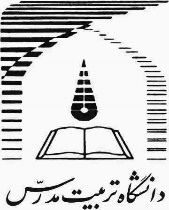 طرح تحقيق پایان‌نامه کارشناسی ارشداستاد راهنما: این طرح تحقیق منطبق با برنامه تحقیقاتی مصوب افق 5 ساله اینجانب میباشد.نام و نام خانوادگی دانشجوشماره دانشجوییدانشکدهگروهگروهامضا  دانشجوکد ملی: کد ملی: کد رهگیری ایرانداک: کد رهگیری ایرانداک: کد رهگیری ایرانداک: کد رهگیری ایرانداک: ايميل مدرس: ايميل مدرس: ايميل مدرس: ايميل مدرس: شماره تماس: شماره تماس: مشخصات اساتید راهنما و مشاورنام و نام خانوادگيرتبه دانشگاهيمحل خدمتامضا و تاریخاستاد راهنماي اصلياستاد راهنماي دوم (در صورت نیاز)درصد سهم استاد راهنماي دوم:استاد مشاور (در صورت نیاز) نوع طرح :  بنيادي  كاربردي   توسعه اي نظام سلامت عنوان: راهنمایی: عنوان پايان نامه بايد متناسب با موضوع پروژه مطالعاتی يا متناظر با محتوای پژوهشی باشدTitle:چكيده:راهنمایی: عناصر مهم در نگارش چکیده پايان نامه : طرح موضوع يا مسئله، محتوای پروژه مطالعاتی، روش بررسی و مطالعهAbstract:كلمات كليدي: (3 تا 5 کلمه)Keywords:1-	موضوع ( Subject) پروژه مطالعاتی يا زمينه ( Ground )پژوهش علمی:راهنمایی: موضوع مطالعاتی يا زمينه پژوهشی، جهت مطالعاتی - پژوهشی دانشجو را آشکار می سازد و هر چه جزئی تر باشد مناسبت تر است، 2-	پيشينه مطالعات انجام شده ( Literature Review):راهنمایی: در این قسمت دانشجو بايد گزارشی تفصيلی از مطالعات انجام شده قبلی در زمينه مورد نظر ارائه کند.3- بيان مسأله و طرح پرسش های تحقيق( Research Problem) راهنمایی: در اين قسمت دانشجو بايد مختصری در مورد اهميت مسئله توضيح داده و چند پرسش اساسی (3 تا 5 مورد) را ترجيحا با ساختارهایی مثل (چرا؟ چگونه ممکن است که؟ چه رابطه‌ای وجود دارد؟ ....) مطرح نماید..حداقل دو صفحه4- نظريه و فرضیه‌های پژوهشی(Research Theory and Hypothesis ):(درصورت وجود)راهنمایی: در این قسمت دانشجو باید فرضیات مورد نظر خود را (درصورت وجود) ارائه نماید. فرضیات مزبور باید آزمون پذیر و متناسب با پرسش‌های ناظر به مسئله تحقیق تدوین گردند.حداکثر شش سطر5 - روش تحقیق ( Test Method) و يا روش بررسی( Survey Method)   راهنمایی: دانشجو در این قسمت بايد با توجه به رشته علمی و نيز پروژه مطالعاتی خود، با بهره گیری از روش های اثباتی ، نظری ، کمی ، کيفی ، تجربی (میدانی، پیمایشی، بالینی، آزمایشگاهی، ...) و یا روش های استنادی (روش اسنادی، روش تحلیل محتوا، روش دلفی، ...) به بحث و بررسی فرضیه های خود اقدام نماید. بهره‌گیری از تکنیک های آماری برای جمع آوری داده ها و شواهد، تحليل داده ها ، روش‌های نمونه گیری و ... از مختصات مطالعات کاربردی است.6- جنبه جديد بودن:راهنمایی: در این قسمت دانشجو باید مشخص نماید که پروژه مطالعاتی وی دارای چه جنبه های ابتکاری و نو هست.منابع و مراجع :عنوان مصوب:Approved Title:کميته تخصصي گروهکميته تخصصي گروهکميته تخصصي گروهکميته تخصصي گروهکميته تخصصي گروهکميته تخصصي گروهنام و نام خانوادگيعنوانرتبه علميمحل خدمتراي داورامضاتوضيحاتتكميل اين قسمت اجباري مي باشد موضوع پايان نامه طبق ليست پيوست جزء بخش دوم گروه .............  بند ................. اولويتهاي تحقيقاتي طبق بخشنامه شماره 51682/30  مورخ 6/7/89   و 51185/30 مورخ 5/7/89 مي باشد:عنوان اولويت:امضاي مدیر گروهتاریخامضاء دبير شورايپژوهشي دانشكدهتاريختكميل اين قسمت اجباري مي باشد.موضوع پايان نامه طبق ليست پيوست جزء بخش دوم گروه  .............  بند  ..............  اولويتهاي تحقيقاتي طبق بخشنامه شماره51682/30 مورخ 6/7/89  و 51185/30 مورخ 5/7/89 
مي باشد:عنوان اولويت: